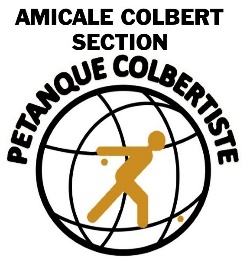 Tourcoing le : 21/06/2023Objet : Réunion  des groupes vétérans Présent :  Hamard M,  Morel M, Blondel JP, Chellali H, Delfoliie JC, Deltour JR,  Fauvraque P,Lepere F, Maillard JR, Péchot M, Plet J, Sanapo C, Segard M.	 Suite à notre réunion de ce jour, nous avons déterminé que :

• Pour des raisons de budget, il n’est pas possible de créer une deuxième équipe.

• Il n’est pas souhaité de créer un groupe supplémentaire.

• Limitation à 5 joueurs par groupe.

• Gestion du remplacement par le capitaine du groupe ; la décision finale par le coach.

• Avertissement en cas de mauvais comportement par le chef de groupe; la décision finale par le coach.

• 1 heure d’entraînement le mardi de 14 à 15 heures, au tir et ou au pointage, organisation par les groupes.

• Intégration des nouveaux joueurs à voir avec le chef de groupe.  Le BureauDiffusion par mail aux groupes et affichage club. 